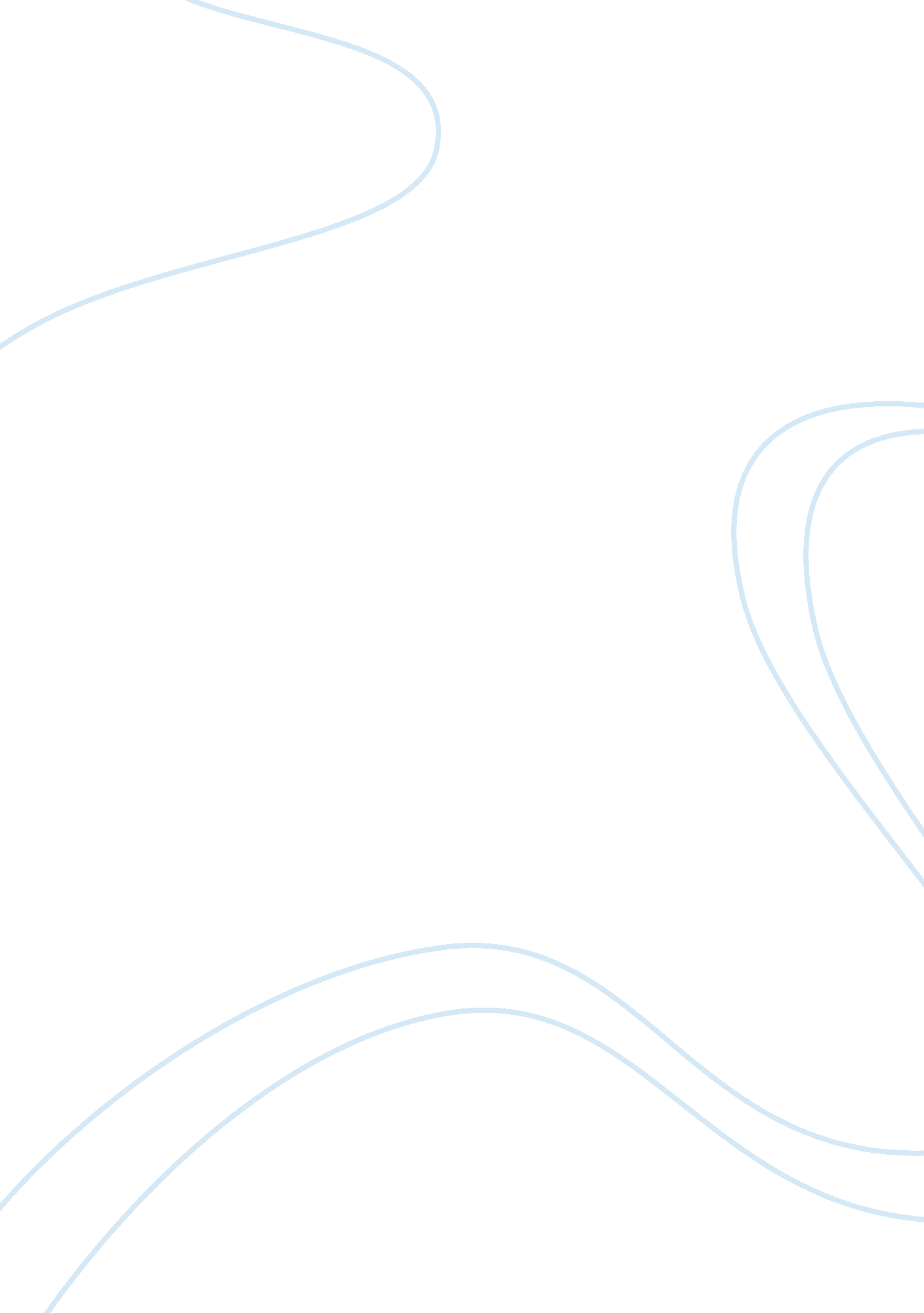 Skills required by an individual change leader assignmentBusiness, Management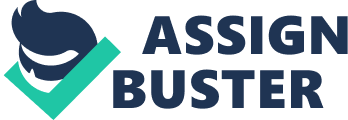 ?« Study and create flashcards for free at Cram. com Sign In I Sign Up StudyMode – Premium and Free Essays, Term Papers & Book Notes Essays Book Notes AP Notes Citation Generator More Home ?» Physics Leadership Literature Review BY ROCK40, december 2008 | 13 pages (3071 words) | 21 Views | 4. 5 12345 (1) I Report I This is a Premium essay for upgraded members Sign Up to access full essay SIMON SAYS, “ CLICK BELOW. Send Introduction There has been a considerable body of literature dedicated to assisting organisational leaders in their endeavours to implement change (Holt, Self, Thal & Lo 2002). Many authors concur that the prime task of leaders is to bring about change and that leadership and change management are indeed inextricably linked (Burnes 2003, Stoker 2006, Maurer 2008). Robinson and Harvey (2008) maintain that the acceleration of globalisation has resulted in a tumultuous state of change as organisations struggle to adapt to new models of leadership. Consequently, few would dispute that with such increasing globalisation, deregulation, rapid pace of technology and shifting social and demographic trends that leading organisational change is one of the most critical elements in the success of an organisation (Graetz 2000). With such a dynamic and unpredictable operating environment change leaders require a wide range of skills to successfully implement change management programs in different situations, contexts and circumstances. The purpose of this assignment is to conduct a literature review of organisational change literature for the period 2000 to 2008 to determine what skills an individual change leader would require to effect change management programs in different contexts and to develop new ways of approaching organisational change. The literature will establish that irrespective of the change management process adopted, effective change leaders harismatic leadership approach, comprising of visioning, interpersonal and communication skills. The literature also suggests that although the human element is critical to the success of organisational change, technical dimensions including operational knowledge; strong analytical and diagnostic skills and excellent business strategy skills are also important features. This paper will address a number of issues including… [continues] Read full essay Cite This Essay APA (2008, 12). Leadership Literature Review. StudyMode. com. Retrieved 12, 2008, from http://www. studymode. com/essays/Leadership-Literature-Review- 187719. html MLA MLA 7 CHICAGO Welcome StudyMode. om is the web’s leading learning tool. We inspire millions of students every day with over 1 model essays and papers, AP notes and book notes. Learn More Related Essays Gender and Leadership: Literature Review … Gender and Leadership Literature Review 1. Introduction… 21 PagesApril 2010 Transformational Leadership Literature Review … Introduction For centuries leaders have been analyzed in order to determine what the traits and… 16 PagesJuly 2012 Modern Leadership: Trust & Empowerment – a Literature Review and Discussion … Modern Leadership 1 PMN 6043 LEADERSHIP IN ORGANIZATION MASTER OF BUSINESS ADMINISTRATION… 15 pagesAugust 2009 Literature Review … 630: LEADERSHIP Literature Review I TT’ FACULTY OF BUSINESS. I submitted by, Losaline Kava. l… 7 PagesApril 2013 Article: How Can We Train Leaders If We Don’t Know What Leadership Is? Literature Review … Article: How can we train leaders if we don’t know what leadership is? Literature Review… 11 PagesSeptember 2010 Ready to get started? Products Essays Android App Company About StudyMode Blog Help Jobs Contact Follow Facebook Twitter Google+ RSS @2013StudyMode. com Legal Site Map Advertise Mobile Site 